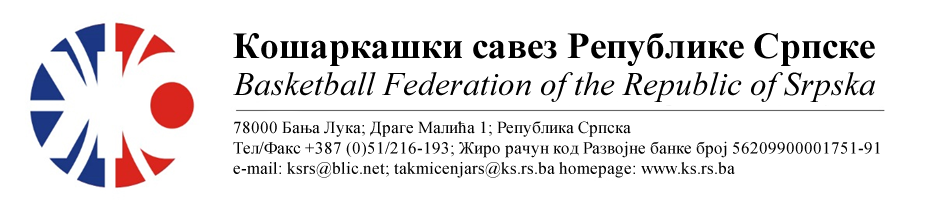 МИНИ ЛИГА РЕПУБЛИКЕ СРПСКЕ
СЕЗОНА 2022/2023 КОЛО 2			НАПОМЕНА: Службена лица су обавезна одмах, а најкасније у року 24 часа потврдити делегирање.Делегати образац бр.3 достављају до 15:00 следећег дана након одигране утакмице на е-маил: komesar@ks.rs.ba .Трошкове превоза службених лица обрачунавати по цијени горива 0.54 КМ.03.КК СТАРС БАСКЕТ КК БРАТУНАЦМјестоДворанаТерминДелегат: Скакић ДанијелДелегат: Скакић Данијел1. Рађевић Драгослав2. Дојчиновић Игор3. Ињац СашаГрадишкаСД Арена15.04.202319:3004.КК БУДУЋНОСТ ФАБРИКАКК ЈАХОРИНАМјестоДворанаТерминДелегат: Обрадовић ДраганДелегат: Обрадовић Драган1. Мајсторовић Горан2. Марјановић Светолик3. Тешановић АлександарБијељинаСД Гимназије19.04.202317:00Бијељина,11.04.2023.КОМЕСАР ТАКМИЧЕЊАМиодраг Ивановић ср.